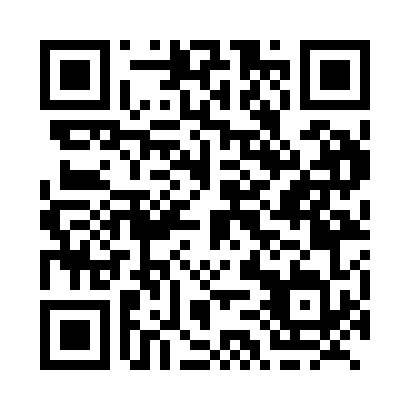 Prayer times for Anagance, New Brunswick, CanadaMon 1 Jul 2024 - Wed 31 Jul 2024High Latitude Method: Angle Based RulePrayer Calculation Method: Islamic Society of North AmericaAsar Calculation Method: HanafiPrayer times provided by https://www.salahtimes.comDateDayFajrSunriseDhuhrAsrMaghribIsha1Mon3:355:351:256:499:1511:142Tue3:365:361:256:499:1511:143Wed3:375:361:256:499:1411:134Thu3:385:371:266:499:1411:125Fri3:395:381:266:489:1411:126Sat3:415:381:266:489:1311:117Sun3:425:391:266:489:1311:108Mon3:435:401:266:489:1211:099Tue3:445:411:266:489:1211:0810Wed3:465:421:276:489:1111:0711Thu3:475:421:276:479:1011:0512Fri3:495:431:276:479:1011:0413Sat3:505:441:276:479:0911:0314Sun3:525:451:276:469:0811:0215Mon3:535:461:276:469:0811:0016Tue3:555:471:276:469:0710:5917Wed3:565:481:276:459:0610:5718Thu3:585:491:276:459:0510:5619Fri4:005:501:276:449:0410:5420Sat4:015:511:276:449:0310:5321Sun4:035:521:276:439:0210:5122Mon4:055:531:286:439:0110:4923Tue4:065:541:286:429:0010:4824Wed4:085:551:286:418:5910:4625Thu4:105:561:286:418:5810:4426Fri4:125:581:286:408:5710:4227Sat4:135:591:286:398:5610:4128Sun4:156:001:286:398:5510:3929Mon4:176:011:276:388:5310:3730Tue4:196:021:276:378:5210:3531Wed4:216:031:276:368:5110:33